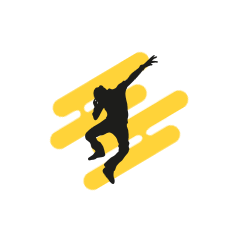  1ª Convenção de HIP-HOP                                         “CIDADE DE PORTIMÃO”         Ficha de Inscrição WorkshopsNome: Data de nascimento:Telefone:                                                         Email: Morada………………………………………………………………………………………………………………………………………………………………………………….Data:                                                Assinatura do responsável:Assinalar o Workshop/s pretendido (s):                                     R´n B´ – 9h30-10h30 – Bonny the GeminiHouse-10h40-11h40 – Filipe RicoDancehall – 11h40- 12h50 – Carina Russo                             LA style – 13h- 14h – Filipe RicoPacote especial 3 aulas (assinalar quais)                                Pacote especial 4 aulas (assinalr quais)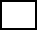 O pagamento pode ser feito por transferência bancária para o NIB da Dancenema: 003506490000737863086Para efetuar a inscrição deverá devolver a ficha preenchida com o comprovativo de pagamento.ATENÇÃO! Desconto de 10% nos Workshops para os associados da Dancenema. A cada grupo de 10 pessoas inscritas numa mesma Master recebe uma inscrição grátis.